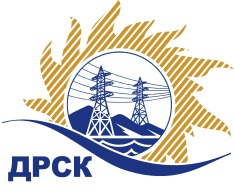 Акционерное Общество«Дальневосточная распределительная сетевая  компания»ПРОТОКОЛ ПЕРЕТОРЖКИСПОСОБ И ПРЕДМЕТ ЗАКУПКИ: открытый электронный запрос предложений № 778890 на право заключения Договора на выполнение работ «Ремонт ВЛ-35 кВ Крыловка-Яблоновка, Тайфун-Беневское, ВЛ-110 кВ Горелое-Николаевка, ВЛ-10 кВ Ф-3 Лукьяновка-Вербное-Гоголевка» для нужд филиала АО «ДРСК» «Приморские электрические сети» (закупка 1720 раздела 1.1. ГКПЗ 2017 г.).Плановая стоимость: 12 497 390,00 руб., без учета НДС;   14 746 920,20 руб., с учетом НДС.ПРИСУТСТВОВАЛИ: постоянно действующая Закупочная комиссия 2-го уровня Информация о результатах вскрытия конвертов:В адрес Организатора закупки поступило 1 (одна) заявка на участие в  процедуре переторжки.Вскрытие конвертов было осуществлено в электронном сейфе Организатора закупки на Торговой площадке Системы www.b2b-energo.ru. автоматически.Дата и время начала процедуры вскрытия конвертов с предложениями на участие в закупке: 12:00 часов благовещенского времени 03.03.2017 г Место проведения процедуры вскрытия конвертов с предложениями на участие в закупке: Торговая площадка Системы www.b2b-energo.ru.Ответственный секретарь Закупочной комиссии 2 уровня  		                                                                М.Г.ЕлисееваЧувашова О.В.(416-2) 397-242№ 274/УР-Пг. Благовещенск03 марта 2017 г.№п/пНаименование Участника закупки и его адресОбщая цена заявки до переторжки, руб. Общая цена заявки после переторжки, руб. АО «ВСЭСС» (Россия, г. Хабаровск, ул. Тихоокеанская, 165, 680042)14 746 814,00 руб. (цена без НДС: 12 497 300,00 руб.)14 705 514,00 руб. (цена без НДС: 12 462 300,00 руб.)2.ООО "ГОРТРАНС" (680014, Россия, г. Хабаровск, квартал ДОС, д. 4/16)14 746 920,20 руб. (цена без НДС: 12 497 390,00 руб.)Заявка не поступила